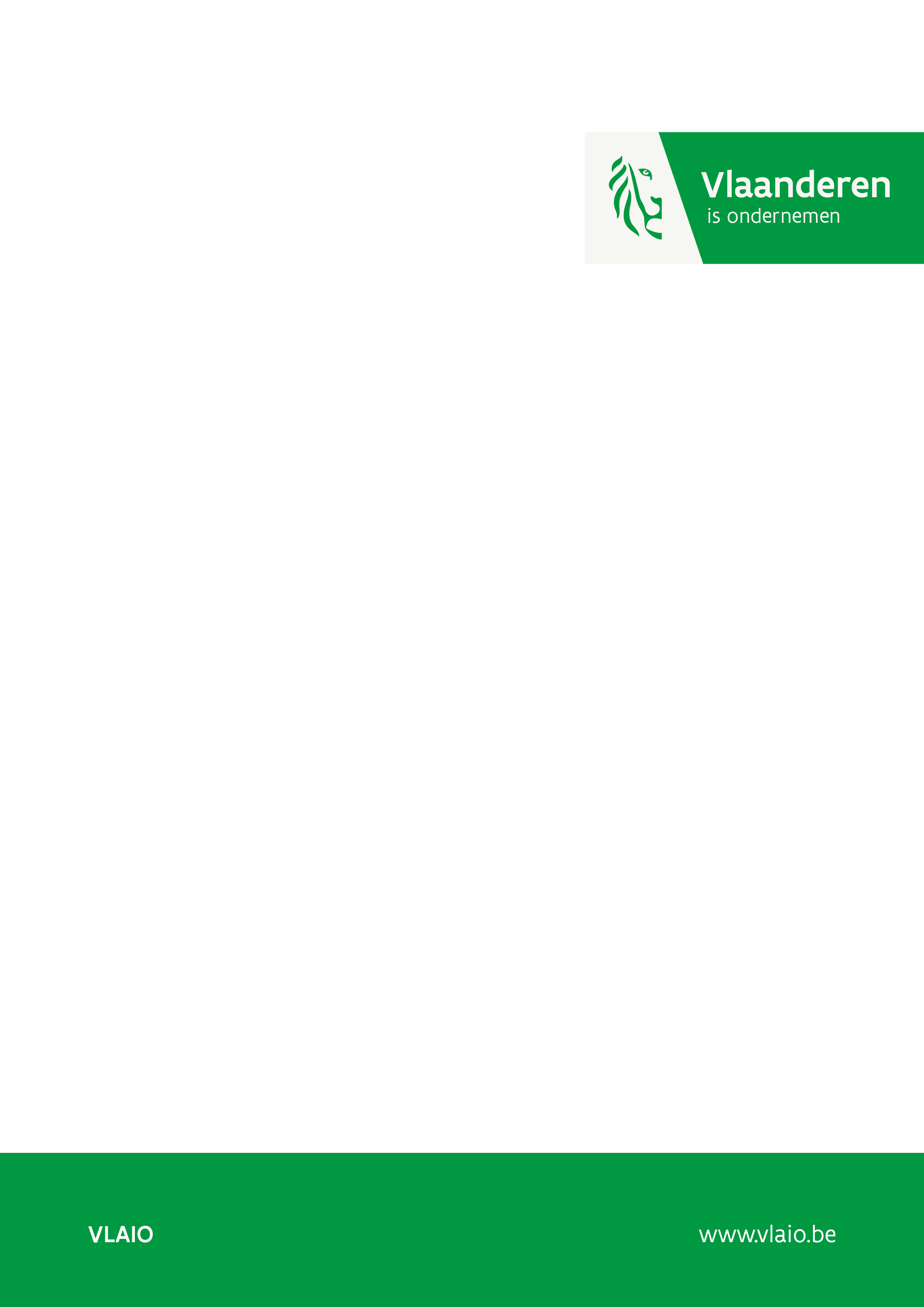 Algemene inlichtingen en ontvankelijkheidExecutive Summary (max. 1 pagina)Algemeen doelBeschrijf in 1 à 2 zinnen de essentie van de beoogde studie. Beschrijf welke vragen zullen worden onderzocht.Concrete doelen en criteriaFormuleer zo verifieerbaar mogelijk de deeldoelstellingen alsook succescriteria met kwantitatieve streefwaarden, zodat na de studie bepaald kan worden in welke mate vooropgestelde resultaten werden bereikt. Beschrijf in doelstellingen, niet in activiteiten.Impact en vervolgtrajectBeschrijf bondig welke kennis en inzichten zullen verworven worden. Welke risico’s zullen dankzij de studie worden verduidelijkt?Beschrijf het beoogde vervolgtraject en de potentiële economische impact ervan.CofinancieringOm de cofinanciering van de O&O Haalbaarheidsstudie te staven wordt per partner een inschatting gevraagd van het Netto Bedrijfskapitaal (NBK). Gelieve de tabel aan te vullen, en de laatste resultatenrekening en balans mee te sturen als bijlage.Netto Bedrijfskapitaal (NBK)Indien het berekende netto bedrijfskapitaal ontoereikend is kan ook reeds aanwezig vreemd vermogen op lange termijn en kapitaal mee in beschouwing worden genomen. Gelieve overeenkomsten hiervan mee te sturen als bijlage.Business case en impact Je bedrijf en innovatief idee Beschrijf kort de activiteiten van je bedrijf. Wat bied je momenteel aan? Op welke markten?Omschrijf het onderwerp van de studie. Wat is de aanleiding? Geef een korte maar heldere probleemstelling en schets de oplossing die zal worden onderzocht als onderwerp van deze studie.Indien je al een aantal stappen hebt ondernomen in de realisatie van je idee (bv. marktstudie, partner gevonden, investering, …), lijst deze dan kort op. De beoogde studie en vervolgtrajectDe O&O-haalbaarheidsstudie moet betere en onderbouwde inzichten opleveren over de mogelijkheden en de haalbaarheid van een innovatie. Omschrijf de beoogde innovatie van  het vervolgtraject.Wat beoog je te bereiken met deze studie?Wat zijn de moeilijkheden die je verwacht in dit vervolgtraject, die je met deze studie wilt onderzoeken?De beoogde markt Beschrijf bondig de sector waarop het product zal worden gericht. Hoe groot is deze markt, en hoe zal je deze bereiken?In welke landen/regio’s en op welke termijn ga je iets aanbieden?Omschrijf het concurrentielandschap.Zie je eventuele beperkingen in de markt (bv. overheidsregels, intellectuele eigendom van concurrenten, …)? Hoe denk je die te overwinnen? Of zijn er net gunstige omstandigheden? Heeft je bedrijf (of personeel) ervaring met het in de markt zetten van nieuwe producten of diensten? Zijn jullie vertrouwd met de markt(en) waarin je innovatief idee zal aangeboden worden?Omschrijf de USP van het beoogde product, proces of dienst.Business model  Omschrijf kort het business model dat je zal beogen: Wat ga je precies aan je klanten aanbieden en aan welke prijs? Onderbouw waarom dat realistische prijzen zijn. Hoe zal de oplossing vermarkt worden? Indien de business case nog niet concreet kwantitatief kan beschreven worden, geef een kwalitatieve beschrijving van de business case en positioneer het product in de markt.ImpactOmschrijf de economische en maatschappelijke impact van het vervolgtraject. Op welke termijn wordt welke groei vooropgesteld?Toon het strategisch belang van je idee aan. Toon aan hoe het nieuwe product, proces of dienst dat beoogd wordt in het vervolgtraject zal bijdragen tot een duidelijk competitief voordeel voor je bedrijf.Indien jouw innovatie tot een maatschappelijke impact leidt, kan je deze hier verduidelijken en aantonen.  Kan je je resultaten beschermen (samenwerkingsovereenkomst, (intellectuele) eigendomsrechten, gebruiksrechten, …)?Kennissprong en aanpak In hoofdstuk 1 werd het ambitieuze vervolgtraject geschetst waarvoor deze haalbaarheidsstudie zal worden aangewend om de haalbaarheid te toetsen. In dit hoofdstuk worden de risico’s, uitdagingen en aanpak van de studie zelf beschreven. De algemene en concrete doelstellingen werden reeds beschreven in de Executive Summary.Kennissprong en uitdagingenWelke nieuwe kennis zal worden opgedaan tijdens deze studie?Wat zijn de voornaamste technologische en/of wetenschappelijke uitdagingen? Uitvoering: aanpak en werkprogrammaExpertiseBeschrijf kort de relevante expertise van elke partij (je bedrijf, projectpartner en/of onderaannemer) die bovenstaande taken gaan uitvoeren.Geef aan over welke middelen (personeelscapaciteit, infrastructuur, financiering) je beschikt om het project succesvol uit te voeren en hoe je eventuele tekorten in expertise en middelen plant op te vangen.Toegevoegde waarde van de steunWaarom is Vlaamse steun belangrijk voor deze haalbaarheidsstudie? Stel dat dit project geen Vlaamse overheidssteun zou krijgen, zou je de studie zelf (cfr. deel 2 uit de figuur p2) dan nog uitvoeren en indien ja, wat zou er dan anders zijn? Beantwoord deze vraag vanuit de uitvoering van het project zelf en niet van de realisatie van je business case. Project met mogelijke militaire affiniteit (indien van toepassing)Meer info over de indiening van projecten met mogelijke militaire affiniteit, vind je hier.Als deze paragraaf voor uw project niet van toepassing is, mag deze gewist worden.Betreft het wel een project met mogelijke militaire affiniteit dien je eerst aan te geven onder welke rubriek van de militaire lijst of de Dual Use lijst de nieuwe ontwikkeling valt.Indien het project tot doel heeft producten of systemen te realiseren zoals beschreven in de rubrieken van de Dual Use lijst dien je bij de uitwerking van de business case van je project duidelijk aan te geven en te onderbouwen wat de te verwachten omzet zal zijn in respectievelijk de civiele en militaire toepassingsgebieden. Situeert het project zich onder de rubrieken ML5, ML6, ML7f-i en ML8-ML22 van de militaire lijst, of onder die van de Dual Use lijst én de business case geeft duidelijk aan dat de toepassing in hoofdzaak militair is, wordt het dossier voor advies voorgelegd aan het Ethisch en Strategisch Adviescomité. In dat geval zal tijdens de evaluatieprocedure gevraagd worden om een zelfevaluatie te doen.Bijkomende informatieDe beoordeling van je aanvraag gebeurt volgens criteria die je in bijlage 2 van het toelichtingsdocument terugvindt. VLAIO baseert zich in de eerste plaats op het aanvraagdocument. Vul dit duidelijk en volledig in. Zeker bij omvangrijke en/of complexe projecten kan VLAIO nog extra informatie en/of documentatie opvragen.Bij de behandeling van je aanvraag is er altijd een gesprek met een VLAIO-projectadviseur. Tijdens dit gesprek wordt ingegaan op de informatie in de aanvraag. Verder kunnen ook specifiekere vragen aan bod komen (bv. gerelateerd aan de businesscase, onderbouwing van kosten/inkomsten, projectuitvoering, aanpak, …).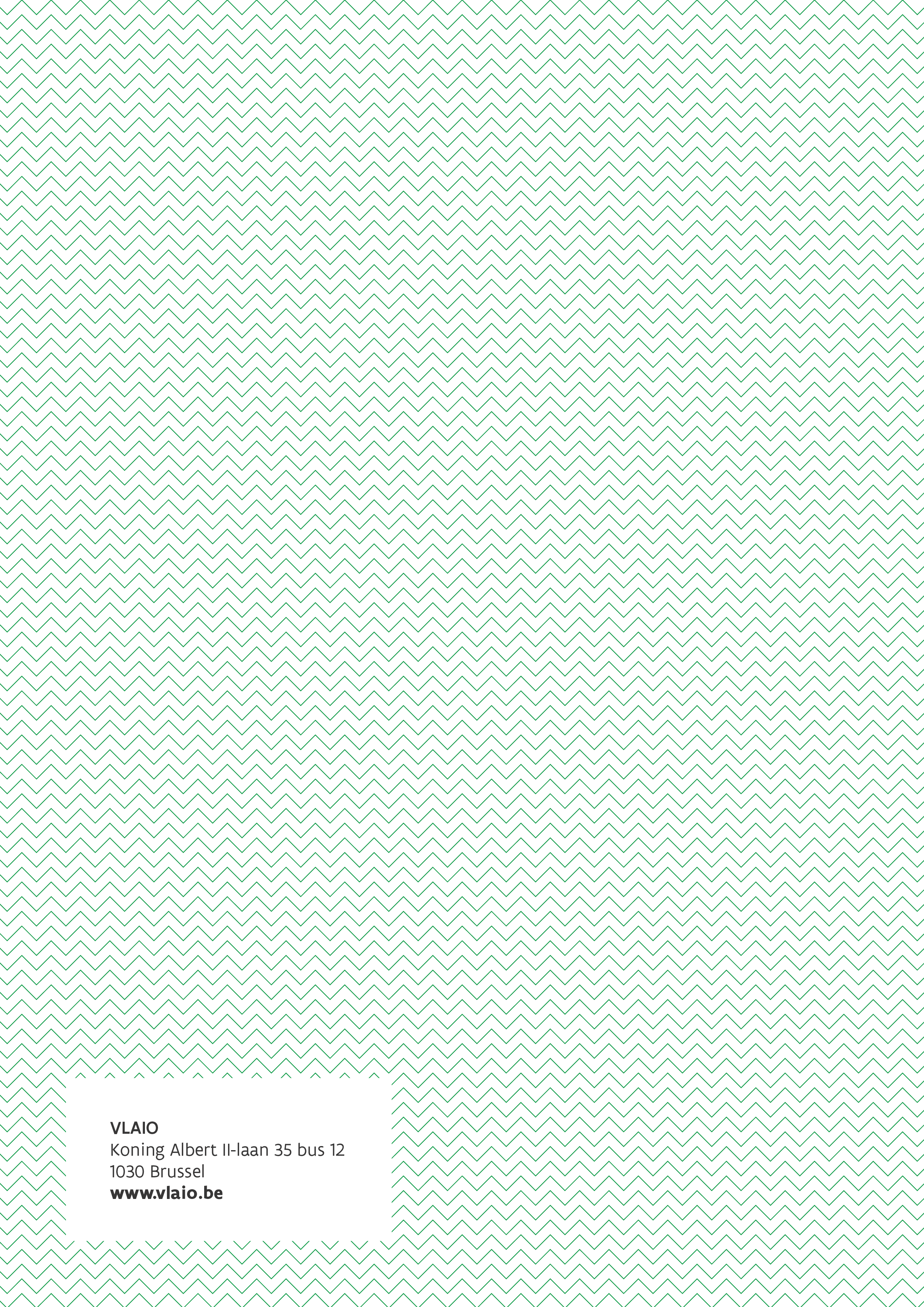 De algemene inlichtingen omvatten de basisgegevens van de aanvraag. Op basis van deze gegevens samen met de financiële informatie zal de ontvankelijkheid van het project worden bepaald. Let op de pagina limiet van maximaal 10 blz + 2 bladzijden per bijkomende partner. Vergeet bij indiening niet om de cursief gedrukte begeleidende vragen te verwijderen.Netto Bedrijfskapitaal =Beperkte vlottende activa – Vreemd vermogen op korte termijnNetto Bedrijfskapitaal =|29/58| - 29 - |42/48| - |492/3|Netto bedrijfskapitaal =Werkpakket nummer:beginmaand:beginmaand:duurtijd:(maand)totaal aantal mensmaanden:totaal aantal mensmaanden:Titel werkpakket:Partner:AanvragerAanvragerBedrijfspartnerBedrijfspartner………OnderzoekspartnerOnderzoekspartner……Mensmaanden :In te schakelen onderaannemer(s):In te schakelen onderaannemer(s):In te schakelen onderaannemer(s):In te schakelen onderaannemer(s):In te schakelen onderaannemer(s):In te schakelen onderaannemer(s):In te schakelen onderaannemer(s):In te schakelen onderaannemer(s):In te schakelen onderaannemer(s):In te schakelen onderaannemer(s):In te schakelen onderaannemer(s):In te schakelen onderaannemer(s):TakenMaak een opdeling van het werkpakket in taken, met voor elke taak een inschatting van de personeelsinzet, korte omschrijving, en motiveer daarbij je aanpak. Vermeld welke methodes/tools/technieken/software je zal gebruiken. UitdagingenVerwijs naar de specifieke uitdagingen die je in 2.1 vernoemde en die in dit werkpakket worden behandeld. Omschrijf risico’s bij de uitvoering en beschrijf indien nodig het back-up plan of formuleer een go/no-go beslissing. ResultatenGeef aan wat de beoogde (deel)resultaten/mijlpalen zijn.TakenMaak een opdeling van het werkpakket in taken, met voor elke taak een inschatting van de personeelsinzet, korte omschrijving, en motiveer daarbij je aanpak. Vermeld welke methodes/tools/technieken/software je zal gebruiken. UitdagingenVerwijs naar de specifieke uitdagingen die je in 2.1 vernoemde en die in dit werkpakket worden behandeld. Omschrijf risico’s bij de uitvoering en beschrijf indien nodig het back-up plan of formuleer een go/no-go beslissing. ResultatenGeef aan wat de beoogde (deel)resultaten/mijlpalen zijn.TakenMaak een opdeling van het werkpakket in taken, met voor elke taak een inschatting van de personeelsinzet, korte omschrijving, en motiveer daarbij je aanpak. Vermeld welke methodes/tools/technieken/software je zal gebruiken. UitdagingenVerwijs naar de specifieke uitdagingen die je in 2.1 vernoemde en die in dit werkpakket worden behandeld. Omschrijf risico’s bij de uitvoering en beschrijf indien nodig het back-up plan of formuleer een go/no-go beslissing. ResultatenGeef aan wat de beoogde (deel)resultaten/mijlpalen zijn.TakenMaak een opdeling van het werkpakket in taken, met voor elke taak een inschatting van de personeelsinzet, korte omschrijving, en motiveer daarbij je aanpak. Vermeld welke methodes/tools/technieken/software je zal gebruiken. UitdagingenVerwijs naar de specifieke uitdagingen die je in 2.1 vernoemde en die in dit werkpakket worden behandeld. Omschrijf risico’s bij de uitvoering en beschrijf indien nodig het back-up plan of formuleer een go/no-go beslissing. ResultatenGeef aan wat de beoogde (deel)resultaten/mijlpalen zijn.TakenMaak een opdeling van het werkpakket in taken, met voor elke taak een inschatting van de personeelsinzet, korte omschrijving, en motiveer daarbij je aanpak. Vermeld welke methodes/tools/technieken/software je zal gebruiken. UitdagingenVerwijs naar de specifieke uitdagingen die je in 2.1 vernoemde en die in dit werkpakket worden behandeld. Omschrijf risico’s bij de uitvoering en beschrijf indien nodig het back-up plan of formuleer een go/no-go beslissing. ResultatenGeef aan wat de beoogde (deel)resultaten/mijlpalen zijn.TakenMaak een opdeling van het werkpakket in taken, met voor elke taak een inschatting van de personeelsinzet, korte omschrijving, en motiveer daarbij je aanpak. Vermeld welke methodes/tools/technieken/software je zal gebruiken. UitdagingenVerwijs naar de specifieke uitdagingen die je in 2.1 vernoemde en die in dit werkpakket worden behandeld. Omschrijf risico’s bij de uitvoering en beschrijf indien nodig het back-up plan of formuleer een go/no-go beslissing. ResultatenGeef aan wat de beoogde (deel)resultaten/mijlpalen zijn.TakenMaak een opdeling van het werkpakket in taken, met voor elke taak een inschatting van de personeelsinzet, korte omschrijving, en motiveer daarbij je aanpak. Vermeld welke methodes/tools/technieken/software je zal gebruiken. UitdagingenVerwijs naar de specifieke uitdagingen die je in 2.1 vernoemde en die in dit werkpakket worden behandeld. Omschrijf risico’s bij de uitvoering en beschrijf indien nodig het back-up plan of formuleer een go/no-go beslissing. ResultatenGeef aan wat de beoogde (deel)resultaten/mijlpalen zijn.TakenMaak een opdeling van het werkpakket in taken, met voor elke taak een inschatting van de personeelsinzet, korte omschrijving, en motiveer daarbij je aanpak. Vermeld welke methodes/tools/technieken/software je zal gebruiken. UitdagingenVerwijs naar de specifieke uitdagingen die je in 2.1 vernoemde en die in dit werkpakket worden behandeld. Omschrijf risico’s bij de uitvoering en beschrijf indien nodig het back-up plan of formuleer een go/no-go beslissing. ResultatenGeef aan wat de beoogde (deel)resultaten/mijlpalen zijn.TakenMaak een opdeling van het werkpakket in taken, met voor elke taak een inschatting van de personeelsinzet, korte omschrijving, en motiveer daarbij je aanpak. Vermeld welke methodes/tools/technieken/software je zal gebruiken. UitdagingenVerwijs naar de specifieke uitdagingen die je in 2.1 vernoemde en die in dit werkpakket worden behandeld. Omschrijf risico’s bij de uitvoering en beschrijf indien nodig het back-up plan of formuleer een go/no-go beslissing. ResultatenGeef aan wat de beoogde (deel)resultaten/mijlpalen zijn.TakenMaak een opdeling van het werkpakket in taken, met voor elke taak een inschatting van de personeelsinzet, korte omschrijving, en motiveer daarbij je aanpak. Vermeld welke methodes/tools/technieken/software je zal gebruiken. UitdagingenVerwijs naar de specifieke uitdagingen die je in 2.1 vernoemde en die in dit werkpakket worden behandeld. Omschrijf risico’s bij de uitvoering en beschrijf indien nodig het back-up plan of formuleer een go/no-go beslissing. ResultatenGeef aan wat de beoogde (deel)resultaten/mijlpalen zijn.TakenMaak een opdeling van het werkpakket in taken, met voor elke taak een inschatting van de personeelsinzet, korte omschrijving, en motiveer daarbij je aanpak. Vermeld welke methodes/tools/technieken/software je zal gebruiken. UitdagingenVerwijs naar de specifieke uitdagingen die je in 2.1 vernoemde en die in dit werkpakket worden behandeld. Omschrijf risico’s bij de uitvoering en beschrijf indien nodig het back-up plan of formuleer een go/no-go beslissing. ResultatenGeef aan wat de beoogde (deel)resultaten/mijlpalen zijn.TakenMaak een opdeling van het werkpakket in taken, met voor elke taak een inschatting van de personeelsinzet, korte omschrijving, en motiveer daarbij je aanpak. Vermeld welke methodes/tools/technieken/software je zal gebruiken. UitdagingenVerwijs naar de specifieke uitdagingen die je in 2.1 vernoemde en die in dit werkpakket worden behandeld. Omschrijf risico’s bij de uitvoering en beschrijf indien nodig het back-up plan of formuleer een go/no-go beslissing. ResultatenGeef aan wat de beoogde (deel)resultaten/mijlpalen zijn.